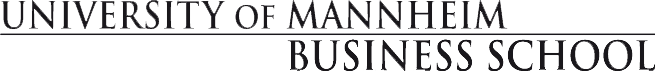 Master ThesisTitle of the Thesis:
Subtitle of the ThesisUniversity of MannheimBusiness School
Chair of Corporate Social ResponsibilityTitle of the Thesis:
Subtitle of the ThesisUniversity of MannheimBusiness School
Chair of Corporate Social ResponsibilityTitle of the Thesis:
Subtitle of the ThesisUniversity of MannheimBusiness School
Chair of Corporate Social ResponsibilitySubmitted by:
name of student
matriculation numberDate of submission:
dd.mm.yyyysemester Program of study:Name of programSupervised by:
Name of supervisorAddress:Street, house number
ZIP code, cityTelephone:Telephone number
e-mail:e-mail address